INDICAÇÃO Nº 200/2017Indica ao Poder Executivo Municipal que efetue,  dedetização dos bueiros e galerias do Jardim Boa Vista. Excelentíssimo Senhor Prefeito Municipal, Nos termos do Art. 108 do Regimento Interno desta Casa de Leis, dirijo-me a Vossa Excelência para sugerir que, por intermédio do Setor competente, seja executada a dedetização dos bueiros e galerias existentes no Jardim Boa Vista, que devido ao forte calor atrai roedores, baratas e ultimamente até escorpiões da espécie amarela vem surgindo nas residências.  Justificativa:Moradores alegam que, devido ao calor excessivo, baratas vem saindo de bueiros, invadindo residências, atraindo escorpiões da espécie amarela para dentro de residências, houve ocorrência do inseto peçonhento dentro de piscinas das residências. Alegam que em anos anteriores era feita dedetização periódica, situação que ultimamente não ocorreu mais.Plenário “Dr. Tancredo Neves”, em 09 de janeiro de 2.016.Gustavo Bagnoli-vereador-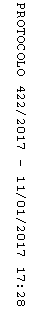 